The role of macrophage-inducible C-type lectin in different stages of chronic liver diseaseRobert Schierwagen 1, Frank E. Uschner 1, Cristina Ortiz 1, Sandra Torres 1, Max J. Brol 2, Olaf Tyc 1, Wenyi Gu 1, Christian Grimm 1, Stefan Zeuzem 1, Andreas Plamper 3, Philipp Pfeifer 4, Sebastian Zimmer 4, Christoph Welsch 1, Liliana Schaefer 5, Karl P. Rheinwalt 3, Joan Clària 6, Vicente Arroyo 6, Jonel Trebicka 1,6,7,8, Sabine Klein 1Affiliations:1 Department of Internal Medicine I, University Hospital, Goethe University, Frankfurt, Germany 2 Department of Internal Medicine I, University of Bonn, Bonn, Germany3 Department for Bariatric, Metabolic and Plastic Surgery, St. Franziskus-Hospital, Cologne, Germany4 Department of Medicine II, Heart Center, University Hospital Bonn, Bonn, Germany5 Centre for Pharmacy Frankfurt/ZAFES, Institute for Pharmacology and Toxicology, University Hospital, Goethe University, Frankfurt, Germany6 European Foundation for the Study of Chronic Liver Failure, Barcelona, Spain7 Department of Medical Gastroenterology and Hepatology, Odense University Hospital, Odense, Denmark8 Institute for Bioengineering of Catalonia, Barcelona, SpainCorrespondence:Jonel Trebicka Department of Internal Medicine I, University Hospital, Goethe University, Frankfurt, Germany, Theodor-Stern-Kai 7, 60590 Frankfurt. jonel.trebicka@kgu.de, Tel: + 49 69 6301 4256 Keywords: ACLF, bacterial translocation, fibrosis, inflammation, NASHRunning Title: Mincle in chronic liver diseaseSupplemental data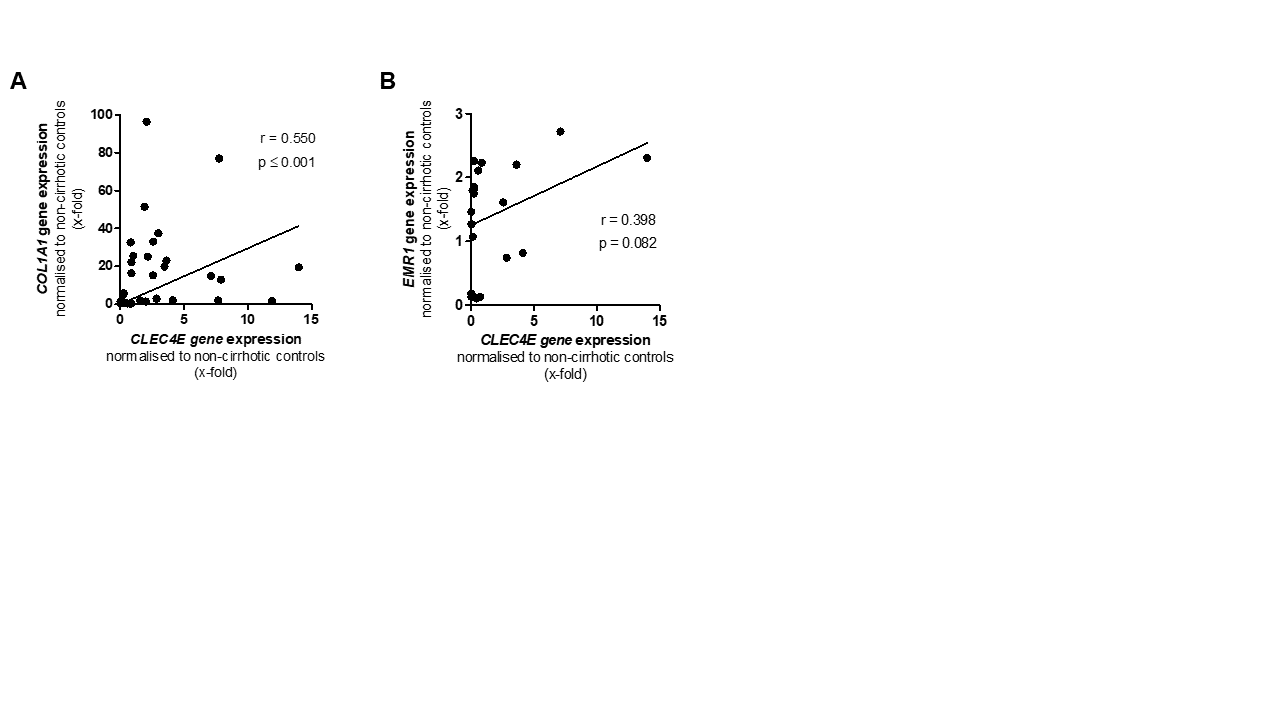 Supplemental Figure 1: (A) Correlation matrix of COL1A1 and CLEC4E expression in humans with and without non-alcoholic steatohepatitis (NASH). (B) Correlation matrix of EMR1 and CLEC4E expression in humans with and without non-alcoholic steatohepatitis (NASH).Supplemental Table 1: Taqman assaysGeneAssay IDSpeciesACTA2Hs00426835_g1HumanADGRE1Hs00892591_m1HumanCLEC4EHs00372017_m1HumanClec4eRn01492266_m1Rattus norvegicusCOL1A1Hs00164004_m1HumanFcer1gRn01411789_m1Rattus norvegicusNfkb1Rn01399572_m1Rattus norvegicus